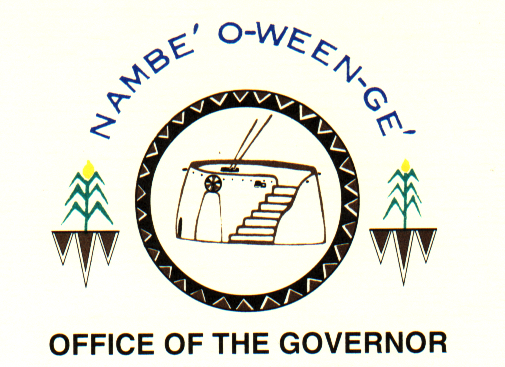 NAMBÉ PUEBLO HOUSING ENTITY	Telephone (505) 455-0158  		Fax (505) 455-7285JOB POSTINGEXECUTIVE DIRECTORSalary Range  - $85,051.20 - DOEThe Nambe Pueblo Housing Entity (NPHE) is recruiting for the position of the Executive Director. The position administers federal funding sources to carry out affordable housing activities and manages various housing initiatives for the Nambe Pueblo community. The position reports to the Board of Directors of the NPHE. The NPHE is located on the Pueblo of Nambe between Santa Fe and Espanola, New Mexico. Interested candidates must turn in an application with a cover letter, resume, and submit to a background check and a drug test. For a copy of the Job Position and application, contact NPHE at (505) 455-0158 or adam@nphe.net.Indian preference applies to this position and all available positions at NPHE. Position open until filled.